„Best of HettichXperiencedays 2021“Gran final online el 2 de septiembreEl final se celebra por todo lo alto el jueves 2 de septiembre de 2021. Hettich invita a sus clientes y socios de todo el mundo a la gran final online “Best of HettichXperiencedays 2021”. En la plataforma https://xdays.hettich.com, se puede seguir la transmisión del evento en todas las franjas horarias o acceder a los actos más tarde en la mediateca. Para todos los que estén expectantes: El programa ya está online. Un momento culminante del día será el discurso de apertura del Dr. Andreas Hettich acerca de "las oportunidades en el mundo post-Covid", en alemán a las 09:30 h CEST y en inglés a las 06:30 h CEST y a las 17:00 h CEST.
Este evento promete ser algo digno de ver: En los "Best of HettichXperiencedays 2021" se ofrecerán discursos informativos destacados, emocionantes visitas guiadas, un apetitoso espectáculo de barbacoa al aire libre a cargo de Moesta BBQ GmbH en directo desde el Hettich Forum de Kirchlengern, además de interesantes vistas entre los bastidores de HettichXperiencedays, comentando, por supuesto, los equipos locales de Hettich de todo el mundo y contando sobre sus experiencias e impresiones de las últimas semanas. Con esta atractiva mezcla de información y entretenimiento, Hettich quiere agradecer a todos sus clientes y socios alrededor del planeta su gran interés y sus muchos comentarios tan positivos, dirigiendo la mirada además hacia el futuro. Porque el proyecto HettichXperiencedays también seguirá estando disponible de forma digital después del 2 de septiembre, y los emplazamientos internacionales de Hettich seguirán ofreciendo a sus clientes vivitas online a lo más destacado de los HettichXperiencedays, así como visitas a las salas de exposición locales. El lema común sigue siendo: "Let's move markets!".El gran programa de tendencias internacional "Hettich Xperience days 2021" comenzó a mediados de marzo. Hettich ha utilizado con éxito su nuevo formato híbrido para presentar a sus clientes y socios alrededor del planeta espacios de muebles innovadores para dar respuesta a las megatendencias de la urbanización, individualización y el nuevo trabajo.Si desea acompañarnos de forma digital en los "Best of HettichXperiencedays 2021" del 2 de septiembre, puede informarse e inscribirse ya gratuitamente en https://xdays.hettich.com.El siguiente material gráfico está disponible para su descarga en www.hettich.com, menú - Prensa:FiguraLeyenda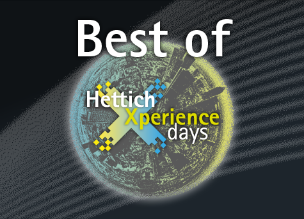 312021_a
„Best of HettichXperiencedays 2021“: El 2 de septiembre, gran final online del evento híbrido de este año de Hettich en https://xdays.hettich.com. Gráfico: HettichSobre HettichHettich se fundó en 1888 y en la actualidad es uno de los fabricantes de sistemas para muebles más importantes y reconocidos del mundo. Más de 6.600 empleados en casi 80 países trabajan en equipo con el objetivo de desarrollar tecnología inteligente para el mueble. Hettich entusiasma a personas de todo el mundo y es un socio fiable para la industria del mueble, la distribución y la carpintería. La marca Hettich es sinónimo de sólidos valores empresariales: calidad e innovación, fiabilidad y cercanía al cliente. A pesar de su tamaño e importancia internacional, Hettich sigue siendo una empresa familiar. Independiente de los inversores, el futuro de la empresa es libre, humano y sostenible.